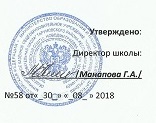 План мероприятий по профилактике преступлений и правонарушений среди несовершеннолетних учащихся на 2018-2019 учебный годЦель работы: Организация совместной деятельности сотрудников ПДН и педагогического коллектива.Задачи: Профилактика безнадзорности и правонарушений среди обучающихся школы и их родителей (законных представителей).Профилактика правонарушений, безнадзорности среди обучающихся:Организационная работа.  Профилактическая работа с классами.Индивидуальная профилактическая работа с учащимися, состоящими на разных формах учета.Профилактическая работа с родителями. Ранняя профилактика семейного неблагополучия.Организация работы зам.дир.по ВР, социального педагога, классных руководителейСоциальный педагог______________________/Бекишиева С.К./№ п/пСодержаниеСрокиОтветственные1Сверка списка обучающихся, неблагополучных семей, состоящих на  ВШУ, ПДН.СентябрьСоциальный педагог  Инспектор ПДН, зам. директора по ВР2Оформление стенда «Правовое воспитание»Сентябрь-ОктябрьСоциальный педагог  Уполномоченный по правам ребенка3Планирование и информационное обеспечение деятельности социально-психолого - педагогической службысентябрьСоциальный педагог  Заместитель директора по ВР4Сбор информации о детях и семьях, состоящих на разных формах учета, формирование банка данных. Оформление карточек учащихся, поставленных на учетВ течениегодаСоциальный педагогКлассные руководители, инспектор ПДН, Заместитель директора по ВР5Выявление и учет обучающихся, воспитанников, требующих повышенного педагогического внимания (группа риска)В течение годаСоциальный педагогКлассные руководители, Зам директора по ВР  6Изучение потребностей детей  в дополнительном образовании на территории единого образовательного пространстваСентябрь-октябрь, апрель-майСоциальный педагогЗаместитель директора по ВР,классные руководители, Педагоги дополнительного образования7Сбор информации о занятости обучающихся в кружках и секциях учреждений дополнительного образования (в том числе о состоящих на разных формах учета)Сентябрь-октябрь, январь-февраль.Классные руководители8Сбор информации о занятости в каникулярное время обучающихся, состоящих на разных формах учетаПеред каникулами (в течение года)Социальный педагог  Классные руководители, Зам. директора по ВР9Рейды по неблагополучным семьям, семьям учащихся труппы риска. Обследование условий жизни опекаемых детейВ течение годаЗам. директора по ВР Классные руководители,Социальный педагог. Инспектор ПДН10Оперативное информирование и предоставление статистического материала по состоянию преступности среди обучающихся ЕжеквартальноСоциальный педагог12Дни инспектора в школеПо плануИнспектор ПДН, Социальный педагог  Зам директора по ВР13Организация работы по правовому просвещению в школе.  Дни правовой культуры (согласно плану)В течение годаСоциальный педагогЗаместитель директора по УВР зам. директора по ВР 14Деятельность по программе всеобуча:- контроль за посещением занятий;- участие в рейдах по микрорайону школы, города;- организация работы по месту жительства с целью выявления детей в возрасте от 0 до 18 лет, не получающих общее образование (посещение на дому, составление актов обследования семей, информирование ПДН В течение годазам. директора по ВР Социальный педагогКлассные руководители, Инспектор ПДН15Дополнительное образование. Организация работы по вовлечению учащихся в секции, кружки.В течение годаСоциальный педагог  Педагоги доп. образования,Зам директора по ВР Классные руководители.16Организация диагностической  работы.В течение годаСоциальный педагог  17Формирование банка данных детей и семей, находящихся в социально опасном положенииВ течение годаЗам. директора по ВР Социальный педагогКлассные руководители, Инспектор ПДН  18Организация летнего отдыха обучающихсямай-августСоциальный педагог  Зам. директора по ВР  Классные руководители19Семинар - совещание «Профилактика правонарушений, бродяжничества, беспризорности. Ранняя профилактика семейного неблагополучияВ течение годаЗам. директора по ВР  Социальный педагог№ п/пСодержаниеСрокиОтветственные1Проведение тематических профилактических классных часов. Профилактика  употребления наркотических и психоактивных веществ, алкоголя и курительных смесей, формирования культуры здорового образа жизни среди несовершеннолетних профилактика безнадзорности, правонарушений и преступности среди несовершеннолетних на 2018 – 2019 учебный год.По плануСоц. педагог .Классные руководители, 2Классные часы по формированию правовой культуры, толерантного поведенияПлан мероприятий по профилактике терроризма и экстремизма      По плануСоц. педагогКлассные руководители, Зам. директора по ВРИнспектор ПДН3Организация встреч с инспектором ПДН, специалистами служб и ведомств системы профилактики1 раз в месяцЗам. директора по ВРСоц. педагогИнспектор ПДН4Занятия по профориентации обучающихся  9  классов«Калейдоскоп профессий»В течениегодаЗам. Директора по УВРЗам. директора по ВРСоц. педагог5- участие в родительских собраниях и классных часах;-проведение профилактических бесед;- диагностическая и аналитическая работа на территории единого воспитательного и образовательногопространстваВ течениегодаЗам. директора по ВР Классные руководителиСоц. педагог6День ЗдоровьяПо плануЗам. директора по ВР  Классные руководителиУчителя физическойкультуры,Соц. педагог7Дни инспектора в школе1 раз в месяцЗам.директора по ВРСоц. педагог  Инспектор ПДН8Вовлечение обучающихся в объединения дополнительного образования: участие в днях открытых дверей;-сверка с учреждениями доп. образования по занятости обучающихся в кружках и секцияхв течениегодаЗам. директора по ВРСоц. педагогПедагоги ОУ дополнительного образованияКлассные руководители9Диагностическая и коррекционная работа в соответствии с планом деятельности социального педагога, классных руководителейВ течениегодаКлассные руководителиСоц. педагог10Развитие детского самоуправления в классахВ течениегодаСоц. педагог Зам. директора по ВР11Организация системыспортивных мероприятий (в соответствии с планом спортивных  массовых мероприятий школы )В течениегодаЗам. директора по ВРПреподаватели  физкультурыКлассные руководителиСоц. педагог  № п/пСодержаниеСрокиОтветственные1Изучение личности и составление социально-психологическихкарт на учащихся,состоящих на ВШУ, ПДНСентябрьСоциальный педагогКлассные руководители,Зам. директор по ВР2Индивидуальныепрофилактическиебеседы с подросткамиВ течениегода Социальный педагогКлассный руководитель,Инспектор ПДН3Организация встреч синспектором ПДН В течениегодаЗам. директора по ВРСоциальный педагогИнспектор ПДН4Работа классных руководителей по изучению личностных особенностей обучающихся и выявлению причин:- неадекватного поведения,- дезадаптации, конфликтности, слабойуспеваемости и неуспеваемости.Изучение семейныхвзаимоотношений;социального окружения учащихсяВ течениегодаКлассные руководителиСоциальный педагог5Выполнение  ФЗ РФ «Об образовании»,контроль над посещением и успеваемостью.В течение годаЗаместители директора по УВРКлассные руководителиСоциальный педагогИнспектор ПДН6Вовлечение обучающихся, состоящих на разных формах учета, в кружки, секцииВ течение годаКлассные руководители.7Занятия по адаптации, коррекции поведения с обучающимися склонными к девиантному поведению.В течение года (по запросам) Заместители директора по УВРСоциальный педагог8Индивидуальные консультации социального педагога, инспектора ПДНВ течение годаСоциальный педагогИнспектор ПДН9Организация каникулярного времени, в том числе летнего отдыха обучающихся.Перед каникуламиСоциальный педагогЗам. директора по УВР Зам. директора по ВРКлассные руководители10Проведение заседаний Совета профилактики 1 раз в месяц Члены комиссии Совета профилактики№ п/пСодержаниеСрокиОтветственные1Посещение обучающихся надому целью обследования социально -бытовых условийпроживания, контроля за семьей и ребенком (согласно ФЗ РФ №120), оказания помощи семьеВ течениегода Зам. директора по ВР Классные руководителиСоциальный педагог,Инспектор ПДН2Проведение цикла профилактических бесед об ответственности родителей завоспитание детей:«Права и обязанности семьи»«Воспитание ненасилием в семье»«Свободное время – для души и с пользой, или Чем занят ваш ребенок?»«Конфликты с собственным ребенком и пути их разрешения» «За что ставят на учет в милицию?»«Права и обязанности родителей и педагогов по воспитанию и образованию несовершеннолетних»Во времярейдов, месячников,дней  профилактики,родительских собранийЗам. директора по ВРКлассные руководители, Социальный педагогИнспектор ПДН 3Выявление семей, находящихся в социально опасном положении. Формирование банка данных по семьям. Работа с семьями (согласно ФЗ РФ №120) В течение годаСоциальный педагогПедагоги школы, Инспектор ПДН,4Диагностика  семейного воспитания (анкетирование, тест - опросник)В течениегода (позапросам)Классные руководители Социальный педагог5Индивидуальные семейные консультацииВ течение годаСоциальный педагог Классные руководители6Проведение   родительских собраний«Ответственность родителей за правонарушения и противоправные деяния детей». ФЗ №120 «Об основах профилактики безнадзорности и правонарушения несовершеннолетних» «Профилактика алкоголизма, пивного алкоголизма, наркомании, табакокурения.»«Подросток в мире вредных привычек.. Курительные смеси»«Детство без слез» (Профилактика жестокого обращения)октябрьдекабрьфевральмайЗам. директора по ВРКлассные руководители, Социальный педагогИнспектор ПДН 7Привлечение родителей к проведению общественно-значимых мероприятий, экскурсий, походов и поездок детейВ течение годаКлассные руководители8Привлечение родительской общественности к управлению школой через работу родительских комитетов, деятельности Совета профилактики.В течение года Директор школыЗам. директора по ВРКлассные руководители Социальный педагог№ппНаименование мероприятийНаименование мероприятийСрокиСрокиОтветственные1.Планово-организационная деятельность1.Планово-организационная деятельность1.Планово-организационная деятельность1.Планово-организационная деятельность1.Планово-организационная деятельность1.Планово-организационная деятельность1.Анализ работы социального педагога за прошедший год и планирование мероприятий на текущий годАнализ работы социального педагога за прошедший год и планирование мероприятий на текущий год май май Социальный педагог2Корректировка базы данных на обучающихся, находящихся в социально-опасном положенииКорректировка базы данных на обучающихся, находящихся в социально-опасном положениисентябрьсентябрьСоциальный педагог 3Обновление социального паспорта школы на основе изменений в классных социальных паспортахОбновление социального паспорта школы на основе изменений в классных социальных паспортахсентябрьсентябрь Зам. директора  по ВРКлассные руководителиСоциальный педагог4 Ведение документации в соответствии с требованиями Ведение документации в соответствии с требованиями В течение года В течение годаСоциальный педагог  II. Социальная работа II. Социальная работа II. Социальная работа II. Социальная работа II. Социальная работа II. Социальная работа1. Охрана прав детства1. Охрана прав детства1. Охрана прав детства1. Охрана прав детства1. Охрана прав детства1. Охрана прав детства1Выявление и учет детей оставшихся без попечения родителейСентябрь( в течение года)Сентябрь( в течение года)Зам. директора  по ВР Социальный педагогКлассные руководителиЗам. директора  по ВР Социальный педагогКлассные руководители2Обследование бытовых условий опекаемых детей. Составление актов по итогам обследования1 раз в четверть1 раз в четвертьЗам. директора  по ВР Социальный педагог Классные руководителиЗам. директора  по ВР Социальный педагог Классные руководители4Осуществление контроля за успеваемостью и поведением опекаемых детей, оказание социально-психологической поддержки В течение года В течение годаЗам. директора по ВР Социальный педагогЗам. директора по ВР Социальный педагог5Индивидуальная работа с опекунами по оказанию консультативной помощи в воспитании детей В течение года В течение годаСоциальный педагогЗам. директора по ВРСоциальный педагогЗам. директора по ВР2. Работа в школьном коллективе2. Работа в школьном коллективе2. Работа в школьном коллективе2. Работа в школьном коллективе2. Работа в школьном коллективе2. Работа в школьном коллективе1Изучение интересов потребностей, трудностей в классных коллективахВ течение годаВ течение годаЗам. директора по ВРСоциальный педагогЗам. директора по ВРСоциальный педагог2Оказание помощи в разрешении конфликтных ситуаций в классных коллективах В течение года и по мере необходимости В течение года и по мере необходимостиЗам. директора по ВР Социальный педагог Классные руководителиЗам. директора по ВР Социальный педагог Классные руководители3Оказание  индивидуальной помощи детям, оказавшимся в трудной жизненной ситуации, связанной с проблемами в общенииВ течение года и по мере необходимостиВ течение года и по мере необходимостиЗам. директора по ВР Социальный педагог Классные руководителиЗам. директора по ВР Социальный педагог Классные руководители4Проведение профориентационной  деятельности обучающихся 8-11 классовВ течение годаВ течение годаЗам. директора по ВР Социальный педагог Классные руководителиЗам. директора по ВР Социальный педагог Классные руководители5Проведение бесед по правам и обязанностям обучающихся В течение года В течение годаЗам. директора по ВР Социальный педагог Классные руководителиЗам. директора по ВР Социальный педагог Классные руководители6Ознакомление обучающихся с Конвенцией  правам ребенка и Уставом школы. Правилами школьной жизни В течение года В течение годаЗам. директора по ВР Социальный педагог Классные руководителиЗам. директора по ВР Социальный педагог Классные руководители7Оказание индивидуальной консультативной и практической  помощи классным руководителям в разрешении конфликтных ситуаций в общении с детьми В течение года В течение годаЗам. директора по ВР Социальный педагог Классные руководителиЗам. директора по ВР Социальный педагог Классные руководители3. Предупредительная профилактическая деятельность3. Предупредительная профилактическая деятельность3. Предупредительная профилактическая деятельность3. Предупредительная профилактическая деятельность3. Предупредительная профилактическая деятельность3. Предупредительная профилактическая деятельность1Организация работы по профилактике правонарушений, беспризорности, безнадзорности  В течение года  В течение годаЗам. директора по ВР Социальный педагог Классные руководителиЗам. директора по ВР Социальный педагог Классные руководители2Организация работы по профилактике  наркомании, табакокурения, алкоголизма. В течение года В течение годаЗам. директора по ВР Социальный педагог Классные руководителиЗам. директора по ВР Социальный педагог Классные руководители3Организация деятельности по профилактике здорового образа жизни В течение года В течение годаЗам. директора по ВР Социальный педагог Классные руководителиЗам. директора по ВР Социальный педагог Классные руководители4Организация профилактических мероприятий с обучающимися «Группы риска», имеющими отклонения в нормах поведения В течение года В течение годаЗам. директора по ВР Социальный педагог Классные руководителиЗам. директора по ВР Социальный педагог Классные руководители